臺灣高雄地方法院檢察署『青春「舞」反毒~港都來領航』主辦單位高雄市政府活動名稱活動名稱『青春「舞」反毒~港都來領航』『青春「舞」反毒~港都來領航』『青春「舞」反毒~港都來領航』協辦單位臺灣高雄地方法院檢察署活動名稱活動名稱『青春「舞」反毒~港都來領航』『青春「舞」反毒~港都來領航』『青春「舞」反毒~港都來領航』時    間   106年7月8日(六)9時~16時出席人員出席人員高雄市民，學子與偏鄉弱勢兒少等大型活動，當天與會人數約有1600多人高雄市民，學子與偏鄉弱勢兒少等大型活動，當天與會人數約有1600多人高雄市民，學子與偏鄉弱勢兒少等大型活動，當天與會人數約有1600多人地點高雄市淺水二號碼頭(高雄市鹽埕區大義街底)。活動敬邀本署周檢察長章欽蒞臨指導共襄盛舉活動敬邀本署周檢察長章欽蒞臨指導共襄盛舉活動敬邀本署周檢察長章欽蒞臨指導共襄盛舉活動成果照片如下：活動成果照片如下：活動成果照片如下：活動成果照片如下：活動成果照片如下：活動成果照片如下：活動成果照片如下：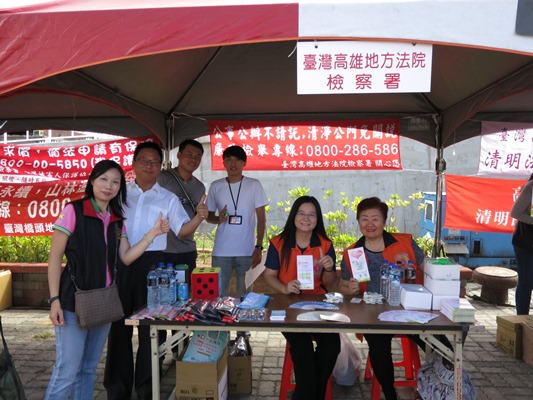 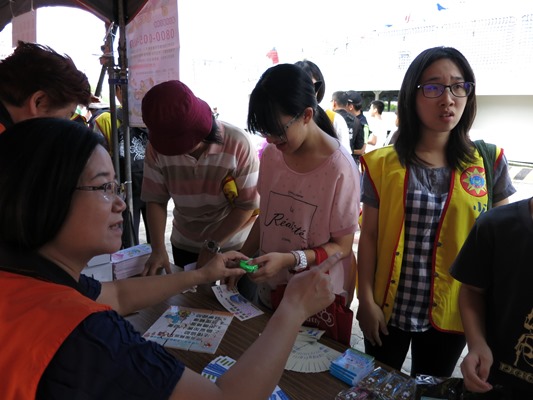 活動程序準備就緒活動程序準備就緒活動程序準備就緒參與闖關活動之民眾參與闖關活動之民眾參與闖關活動之民眾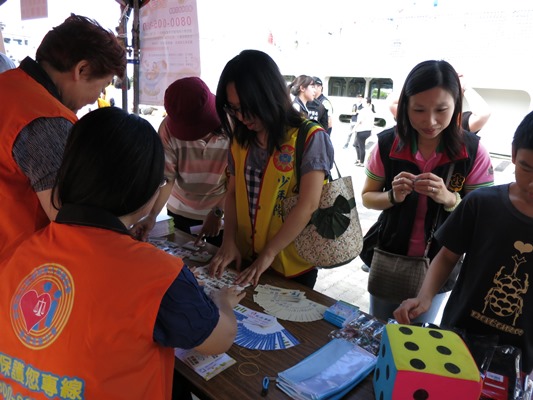 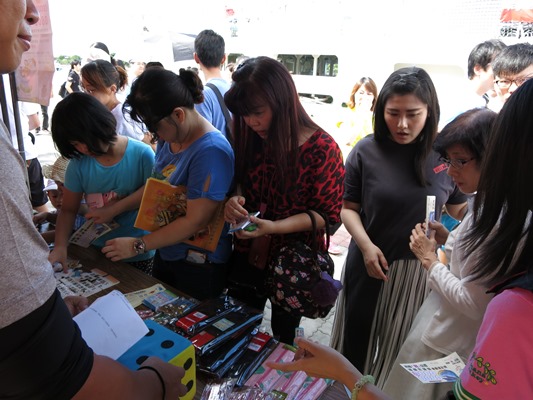 參與闖關活動之民眾參與闖關活動之民眾參與闖關活動之民眾參與闖關活動之民眾參與闖關活動之民眾參與闖關活動之民眾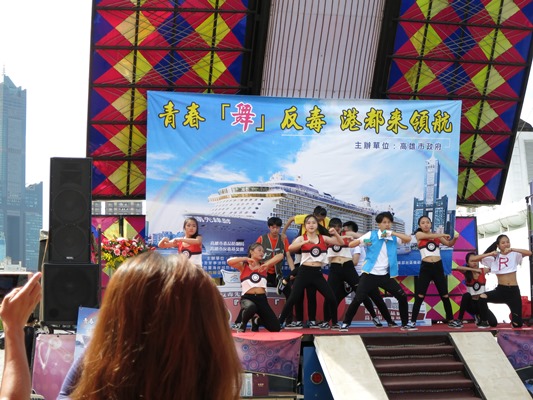 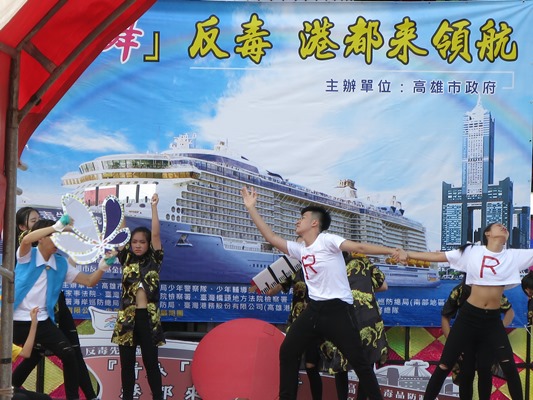 樹德家商表演反毒熱舞樹德家商表演反毒熱舞樹德家商表演反毒熱舞樹德家商表演反毒熱舞樹德家商表演反毒熱舞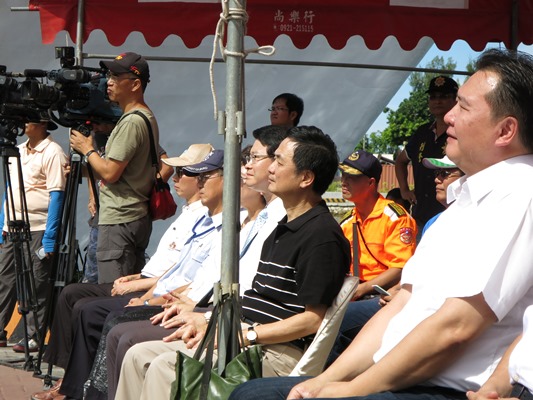 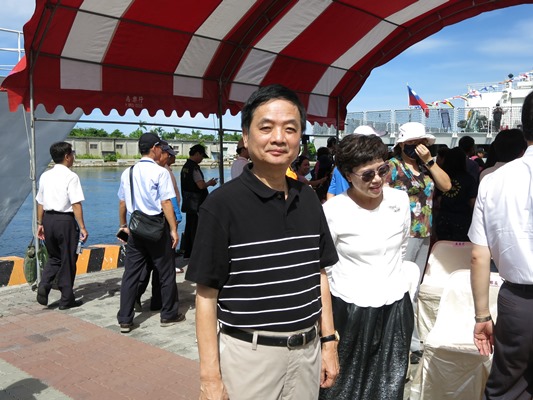 周檢察長章欽撥冗與會共襄盛舉周檢察長章欽撥冗與會共襄盛舉周檢察長章欽撥冗與會共襄盛舉周檢察長章欽撥冗與會共襄盛舉周檢察長章欽撥冗與會共襄盛舉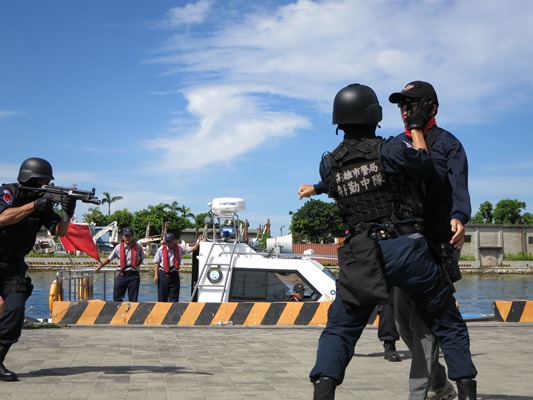 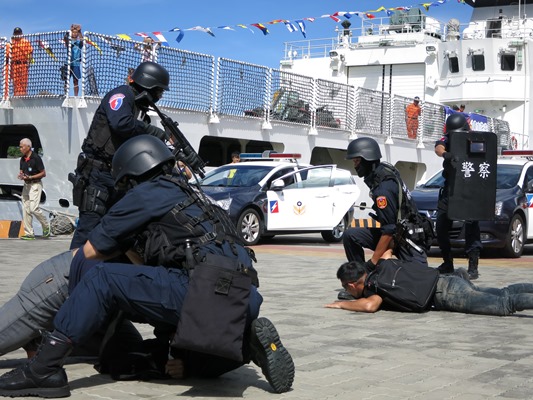 反毒、緝毒反恐演練反毒、緝毒反恐演練反毒、緝毒反恐演練反毒、緝毒反恐演練反毒、緝毒反恐演練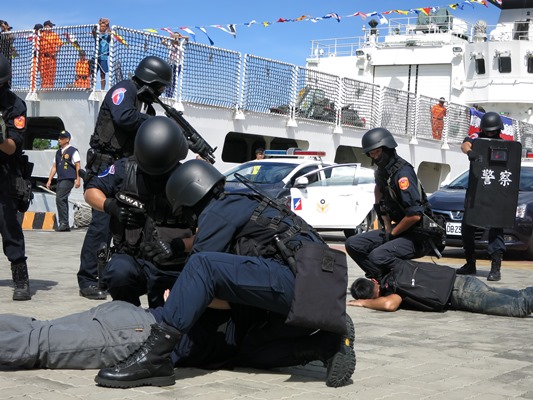 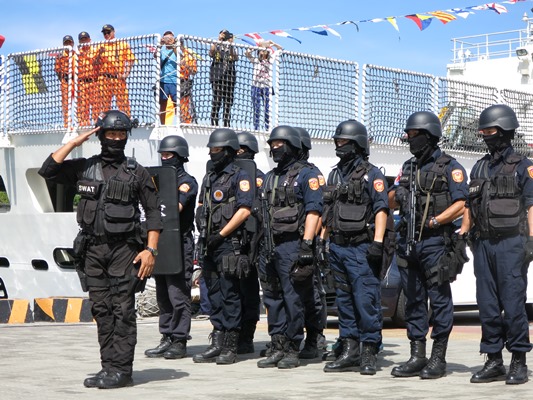 反毒、緝毒反恐演練反毒、緝毒反恐演練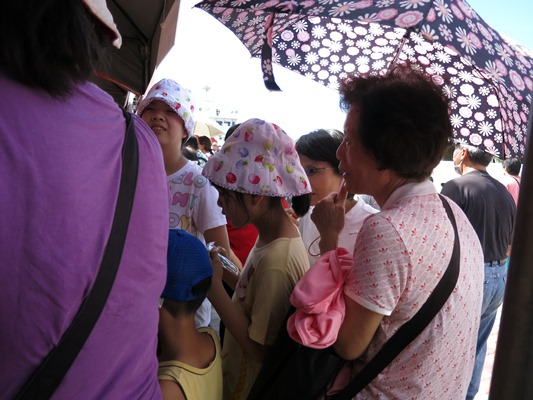 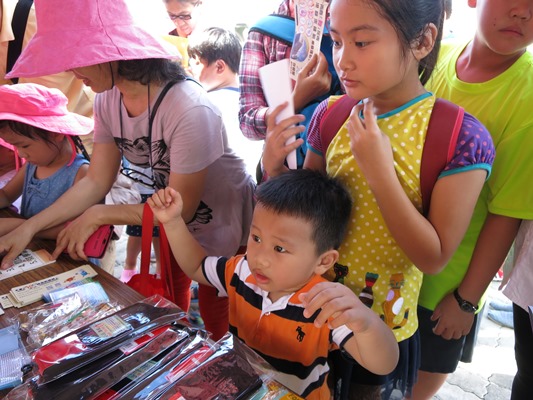 參與活動之民眾參與活動之民眾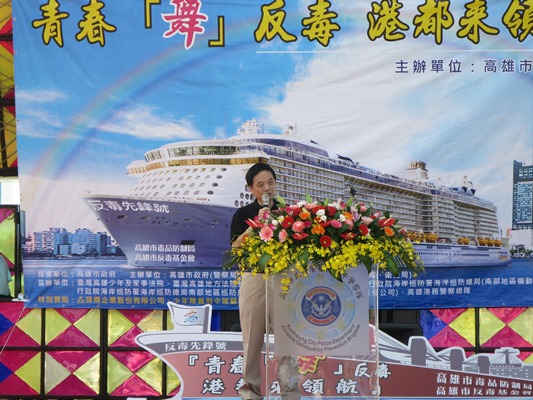 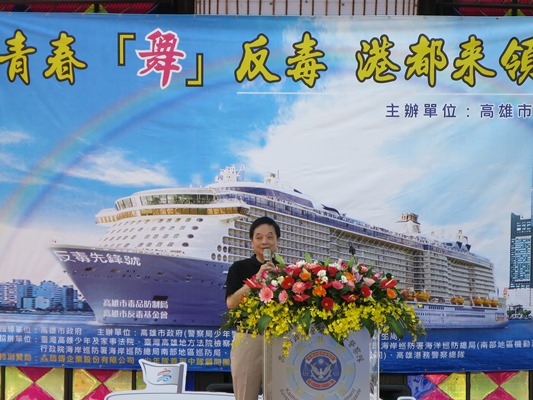 周檢察長章欽蒞臨會場致詞周檢察長章欽蒞臨會場致詞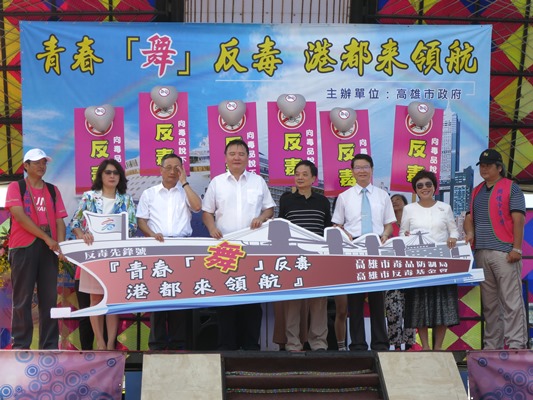 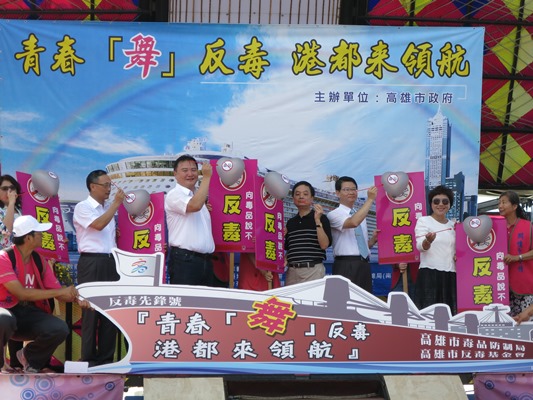 高雄市副市長、橋頭地檢、少家法院及本署等首長進行反毒宣導決心高雄市副市長、橋頭地檢、少家法院及本署等首長進行反毒宣導決心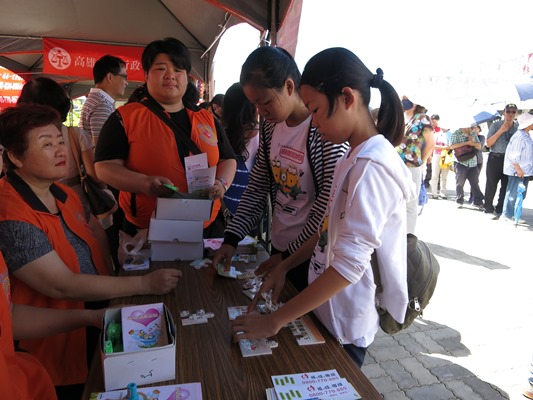 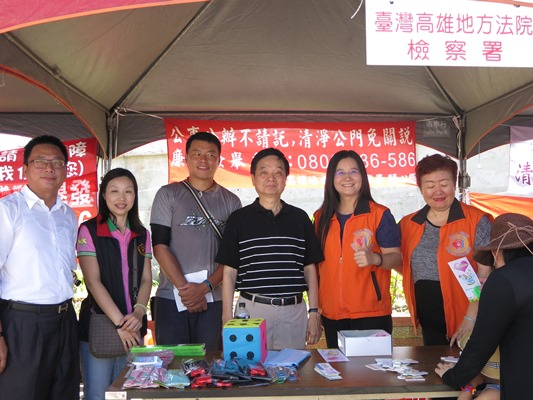 參與活動之民眾周檢察長與本署參與活動成員合照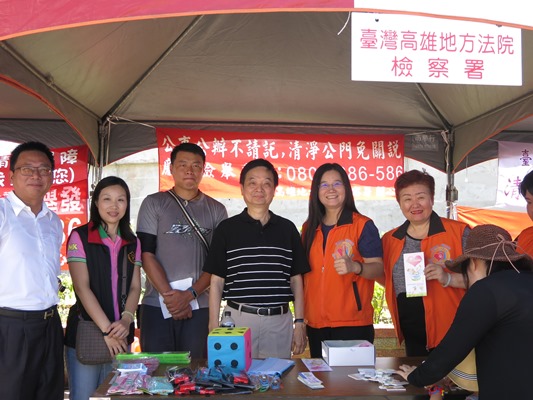 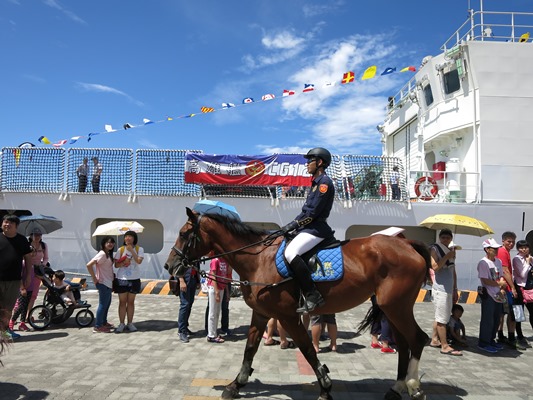 周檢察長與本署參與活動成員合照警察局騎警隊繞行活動會場